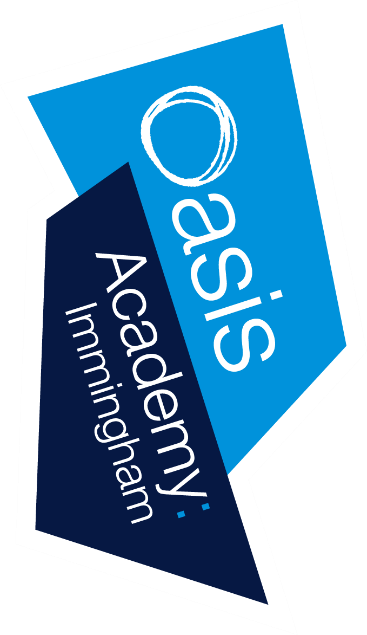 Learning Coordinator of Modern Foreign Languages     Information Pack for Candidates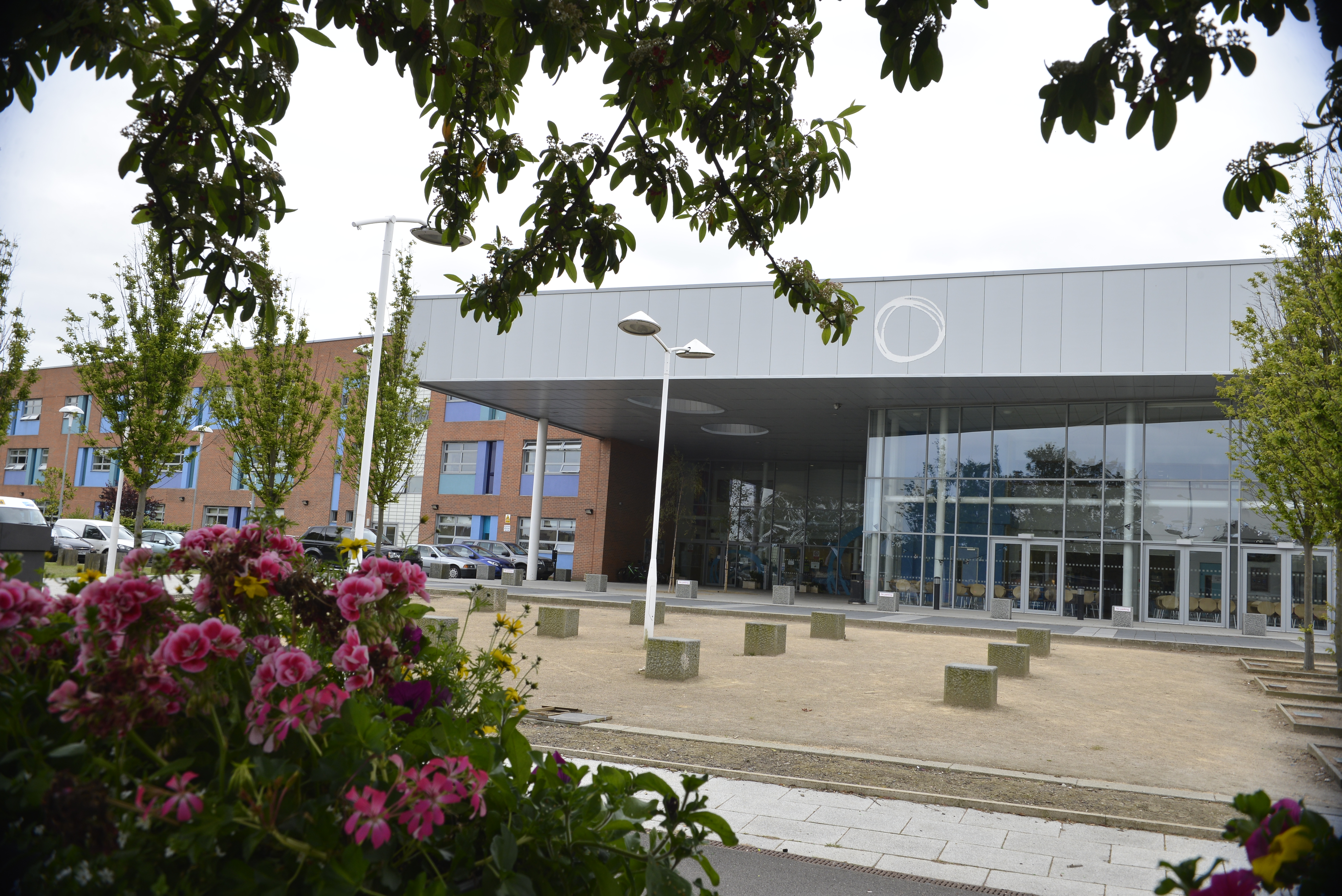 October 2017Dear ApplicantThank you for your enquiry regarding a position of Learning Co-Ordinator of French at Oasis Academy Immingham. I hope you find the information pack helpful. If you feel that that this is a post for which you would like to apply, please complete all sections of the Application Form and the Equal Opportunities monitoring (CVs are not accepted) and return it to Paula Pearce, Principal’s PA, HR, Office Manager, by either of the following ways:Email:	Paula.pearce@oasisimmingham.org Post: Oasis Academy Immingham          Pelham Road          Immingham          North East Lincolnshire          DN40 1JUThe closing deadline for applications is no later than 11am Monday 16th October 2017Please ensure you provide the name, address and status of two referees, one of whom should be your current direct Manager.  Candidates should be aware we will seek references on shortlisted candidates and may approach previous employers for information to verify particular experience or qualifications before interview. Interviews will be held during the week commencing 16th October If you have not been invited to attend by Wednesday 18th October 2017, you should assume that your application has not been successful.  Unfortunately, we will not be able to provide feedback on your application at this stage.If you would like to know more about us before you apply please see our website www.oasisacademyimmingham.org, or if you are not clear about any aspect of the application procedure, do not hesitate to contact us for clarification. Visits to the Academy are welcome by prior arrangement.I wish you well and thank you once again for your interest in what we think will be a challenging and rewarding post.Yours sincerely 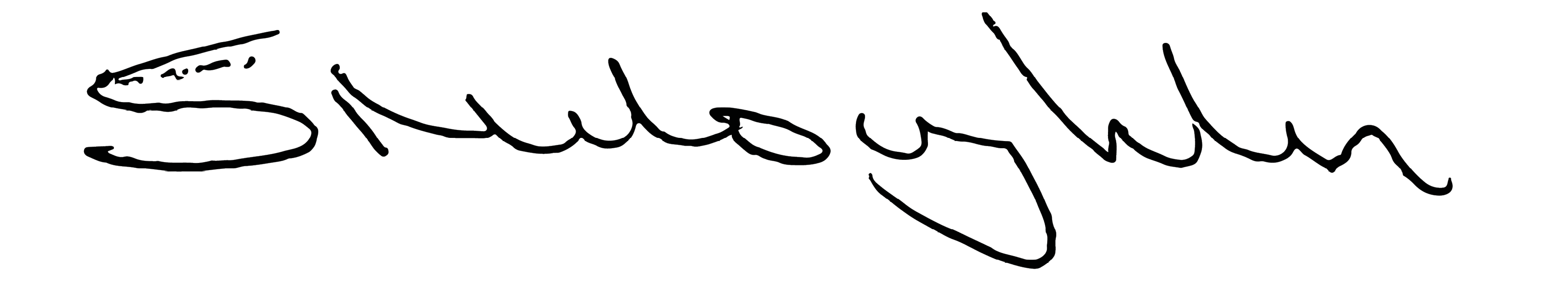 Mrs Sara McLoughlinPrincipalAbout Oasis Academy Immingham Oasis Academy Immingham opened in 2007 and is the only secondary school in the community which serves the port of Immingham and the surrounding villages. As part of the Oasis Community Learning Trust, the Academy ethos is one of inclusion and aspiration. We are committed to transforming the lives of our young people by providing a first class educational provision, believing that all learners, from all backgrounds should have the same quality of opportunity. The Academy provides access to excellent facilities, exciting opportunities and first-class support. Our students are subject to high expectations and are stretched and challenged in their learning and personal development. All students are treated as individuals; there is no ‘one size fits all’ approach. We believe in fostering independence and supporting our students to develop the skills as well as the knowledge to be successful. Learning is an active process, and should be hands on, engaging and fun. The school was inspected by Ofsted in May 2016 and was judged Good in all areas. Key features of Oasis Academy Immingham are:A strong ethos and culture, fostering high academic expectations and personal development.Learning is inspired by great teaching; staff strive to be and are supported to be outstanding teachers and leaders.The Academy systems are designed to promote learning and support teachers to be consistently effective in the classroom.From below average starting points, our students achieve in line with national average.Our students are positive, polite and respectful, creating a positive attitude to learning.Our students have built a positive reputation across the region of North East Lincs.Learning – CurriculumOur curriculum is designed to help our students thrive. With a culture of high expectations, we ensure access to a core foundation curriculum preparing the majority of learners to access the EBACC. This is because we believe that they deserve the same entitlement as all other young people nationally and we want them to be competitive in the future skills market. We protect the arts and enable our students to make early option choices, to allow them the time they need to excel in any given subject. Key Stage 3Students follow learning programmes based on National Curriculum schemes of work in English, Maths, Science & STEM, Humanities, French, Expressive Arts, PE and ICT. In year 9 they commence with their full, KS4 curriculum. To support PSHE we allocate 6 drop down days each year, where students will enjoy intensive exposure to a wide range of personal development opportunities.   Key Stage 4In Key Stage 4 students follow a core curriculum of English, Maths, Science, PE, languages and Humanities. Students then choose from a full complement of GCSEs, BTEC and other vocational courses. FacilitiesThe Academy has a wide range of facilities and services and supports the local community through access to these. A state of the art gym is available, with a range of classes also on offer whilst the students enjoy use of a large sports hall and outdoor playing area. With an open agora space and adjacent hall, the academy is well equipped for community and school events alike. Whole school assemblies occur for special occasions and this adds to the sense of belonging together as a family. All classrooms have access to ICT, including whiteboards and laptops..About Oasis Community LearningOasis Community Learning was set up in 2004 with the express purpose of transforming learning, lives and communities through the development of the Oasis Academies.The vision of Oasis Academies is to create both outstanding schools and community hubs.  As well as delivering first-class and innovative education, Oasis builds ‘Hubs’ in the area it works in; creating safe and inspiring local neighbourhoods that provide integrated and diverse services to benefit the whole person and the whole community.Oasis Community Learning seeks to create and sustain networks of excellent learning communities working in the context of the Oasis Ethos where every student can reach their full potential. Oasis believes this can be achieved through clear leadership, outstanding staff, a positive and affirming environment, strong partnership between students, parents/carers and the local community, along with the wider national and international links the Oasis’ global operations create.Our ethos is an expression of our character- it is a statement of who we are and therefore a lens though which we assess all we do.  The work of Oasis Community Learning is motivated and inspired by the life, message and example of Christ.  This is encapsulated by the following five statements:	a passion to include everyone	a desire to treat everyone equally, respecting differences	a commitment to healthy and open relationshipsa deep sense of hope that things can change and be transformeda sense of perseverance to keep going for the long haulThe full Education Charter explains how our ethos impacts in Oasis Academies and can be found on www.oasiscommunitylearningJob DescriptionPOST:			Learning CoordinatorSUBJECTS:	MFL GRADE:	Leadership Group (L1-5)RESPONSIBLE TO:	Principal/Assistant PrincipalRESPONSIBLE FOR:	A team of teaching staff plus additional support staff as required.WORKING PATTERN:	Full-time and as described in the Secondary Teachers’ Pay and Conditions documentKEY RELATIONSHIPS:	Academy Leadership Team; relevant teaching and support staff; LA representatives; external agencies; parents.  Dotted line to other Oasis Academies and Oasis central staff.DISCLOSURE:	Enhanced	JOB PURPOSE:To lead the development, monitoring and continuous improvement of the curriculum area throughout the Academy, incorporating all ages and abilities and coordinated with the Academy Improvement Plan.To maintain clear vision, purpose and high expectations, focused on students’ achievement.To provide expert and innovative leadership of teaching and the curriculum; inspiring, motivating and influencing staff and students and facilitating effective teamwork.To promote the delivery of the Oasis Community Learning purpose, ethos and values statement.AREAS OF ACCOUNTABILITY:	Student achievement within the Learning AreaPerformance of team members for whom you have line management responsibilityCross-curricular input and interface of the specialised areasImpact of your whole school responsibility upon student learning.RESPONSIBILITIES  A	Knowledge and UnderstandingMaintain and develop broad and current knowledge of teaching and learning and disseminate this to other teachers.Maintain knowledge and understanding of the Academy’s aims, priorities, targets and action plans.Understand and promote the benefits and effective use of ICT.Understand and promote links between the subject and the wider curriculum.Be responsible for accommodation in order to promote high standards and innovative approaches to learning.Lead risk assessments and keep appropriate records.Ensure best value for money by following academy financial regulations.Ensure the effective deployment of all resources.B	Teaching and Assessment – PlanningMonitor and evaluate the planning of other teachers, providing regular feedback.Disseminate examples of effective planning practice within the academy/subject.Ensure team is aware of the needs of inclusion of all students and groups and make provision for this in their planning.Ensure that feedback from lesson observation, work scrutiny and analysis of assessment data is appropriately reflected in teachers’ planning.Establish strategic planning for the development and resourcing of the Academy.Lead the development of appropriate syllabuses, resources, schemes of work, marking policies, assessment and teaching strategies within the designated area.Assist in the implementation of Academy policies and procedures where appropriate.Be accountable for the planning, monitoring and implementation of ‘out of Academy’ Learning policy.C.	Teaching and Assessment – TeachingActively monitor and respond to curriculum development and initiatives at national, regional and local levels.Ensure teachers are clear about the teaching of objectives in lessons; understand the sequence of teaching and learning, and communicate this to students.Observe colleagues teaching (through performance management arrangements and/or subject monitoring) and provide evaluative feedback on their teaching strategies.Identify and promote innovative and effective teaching strategies in the academy/subject to meet the needs of all students.Co-ordinate/monitor the deployment of teachers, support staff and other adults to ensure their effective contribution to students’ learning.Ensure the effective and efficient management and organisation of learning resources including information and communications technology within the academy/subject.D.	Teaching and Assessment – Monitoring ProgressAnalyse and interpret relevant national, local and academy data, research and inspection evidence to inform policies, expectations and teaching methods.Monitor and evaluate assessment data across the academy/subject to identify trends in student performance and issues for development.Define intervention strategies to address issues for development that are identified.Evaluate and report on the effectiveness of intervention strategies used to address identified issues and use assessment data to make comparative evaluation of students’ performance.Promote student voice and keep records for the purpose of evaluation.E.	Student Outcomes:Identify quantifiable and challenging student progress objectives with teachers within their performance management objectives.Support teachers in ensuring that agreed student progress target levels are achieved or exceeded.Encourage students’ motivation and enthusiasm in the academy/subject, developing positive responses to challenge and high expectations.Lead all educational enhancement activities in line with academy requirements, e.g. academy transition activities, aim higher activities and extra-curricular learning activities.Monitor the objectives and targets for students with SEN, including Gifted & Talented, and promote the importance of raising their achievement.Work within child protection procedures in line with academy policy.Produce, or assist in the production of, reports as necessary.Assist in the identification of exam entries.Ensure effective appropriate communication with the parents of students.Liaise with partner Academies and other relevant external bodies.F.	Wider Professional Effectiveness – Personal Development:Maintain ‘leading edge’ knowledge through reading, INSET, research and other relevant Oasis development opportunities to inform own practice, demonstrating impact in teaching and on students’ learning.Assimilate and implement new curriculum guidance to lead change within the Academy.Identify own personal and professional development needs and achieve own challenging professional objectives.G.	Wider Professional Effectiveness – Academy Development:Co-ordinate strategies to achieve relevant Academy improvement priorities.Provide reports as and when required for Inspectors, Academy Council, Oasis Community Learning Directors, Principal, parents and other appropriate groups.Oversee creation of area improvement plan in line with ADP and based on evaluation evidence.Oversee the performance management of a team of staff and their subsequent professional development plan.Maintain and develop area SEF in line with academy SEF.Evaluate and report on the effectiveness of practice in the academy annually.Lead professional development in the Academy through example and support and co-ordinate the provision of high quality professional development for staff.Build effective links with the local community.Participate where necessary in the selection of staff.H.	Professional Characteristics:Create a climate which enables staff to develop, challenge and support each other.Mentor and coach staff and students to develop confidence and maintain positive attitudes.Communicate effectively and with professional integrity within and beyond the academy community.Build and maintain effective teamwork with high expectations of outcomes.I.	Marketing and Liaison:On behalf of the Academy to attend relevant meetings in order to promote collaboration within LA and the Oasis Community Learning family of Academies.Contribute as required to the Academy’s liaison and marketing activities.To co-ordinate relevant aspects of the Academy’s work with other schools and external agencies.J.	Pastoral Support:Monitor and support the overall progress and development of students.Help to monitor student attendance together with students’ progress and performance in relation to targets set for each individual; ensuring that follow-up procedures are adhered to and that appropriate action is taken where necessary.Liaise with pastoral managers to ensure the welfare of students in the Academy.Contribute to PSHCE, citizenship and Work Related Learning.Assist in the implementation of the Behaviour for Learning system.K.	Other specific duties:Play a full part in the life of the academy community.Support the Academy in meeting its legal requirements for worship.Promote actively the Academy’s corporate policies.Lead on a dimension of whole-school development which will be negotiated in line with Academy need and individual’s interest and expertiseOther such duties as may from time to time be reasonably required.Additional NotesWhilst every effort has been made to explain the main duties and responsibilities of the post, each individual task undertaken may not be identified.Employees will be expected to comply with any reasonable request from a manager to undertake work of a similar level that is not specified in this job description.The academy will endeavour to make any necessary reasonable adjustments to the job and the working environment to enable access to employment opportunities for disabled job applicants or continued employment for any employee who develops a disabling condition.Learning CoordinatorPerson SpecificationExplanatory NotesApplications will only be accepted from candidates completing the enclosed Application Form. Please complete ALL Sections of the Application Form which are relevant to you as clearly and fully as possible. CVs will not be accepted in place of a completed Application Form.Safeguarding Children & Young PeopleWe are committed to safeguarding and promoting the welfare of children and young people. We expect all staff to share this commitment and to undergo appropriate checks, including enhanced Disclosure and Barring checksCandidates should be aware that all posts in Oasis Community Learning involve some degree of responsibility for safeguarding children and young people, although the extent of that responsibility will vary depending on the nature of the post. Please see the job description enclosed in this Application Pack for further details.Accordingly this post is exempt from the Rehabilitation of Offenders Act 1974 and therefore all convictions, cautions and bind-overs, including those regarded as “spent” must be declared. If you are currently working with children, on either a paid or voluntary basis, your current employer will be asked about disciplinary offences, including those related to children or young people (whether the disciplinary sanction is current or time-expired), and whether you have been the subject of any child protection allegations or concerns and if so the outcome of any investigation or disciplinary proceedings. If you are not currently working with children, but have done in the past, that previous employer will be asked about these issues.Where neither your current or previous employment has involved working with children, your current employer will be asked about your suitability to work with children, although it may where appropriate be answered not applicable if your duties have not brought you into contact with children or young people.Interview ProcessAfter the closing date, short listing will be conducted by a Panel, who will match your skills/ experience against the criteria in the Person Specification. You will be selected for interview entirely on the contents of your application form, so please read the Job Description and Person Specification carefully before you complete your form. All candidates invited to interview must bring the following documents:Documentary evidence of right to work in the UKDocumentary evidence of identity that will satisfy Disclosure and Barring check requirements such as a current driving license including a photograph and/or a passport and/or a full birth certificateDocumentary proof of current name and address (i.e. utility bill, financial statement etc.)Where appropriate any documentation evidencing a change of nameDocuments confirming any educational or professional qualifications that are necessary or relevant for the post. Please note that originals of the above are necessary. Photocopies or certified copies are not sufficient.We will seek references on shortlisted candidates for Academy based positions and may approach previous employers for information to verify particular experience or qualifications before interview. Any relevant issues arising from references will be taken up at interview.For Academy based positions, in addition to candidates’ ability to perform the duties of the post, the interview will also explore issues relating to safeguarding and promoting the welfare of children, including:Motivation to work with children and young peopleAbility to form and maintain appropriate relationships and personal boundaries with children and young peopleEmotional resilience in working with challenging behavioursAttitudes to use of authority and maintaining discipline.Conditional Offer: Pre-Employment ChecksAny offer to a successful candidate will be conditional upon: -Verification of right to work in the UKReceipt of at least two satisfactory references (if these have not already been received)Verification of identity and qualificationsVetting and Barring ChecksSatisfactory Disclosure and Barring checkVerification of professional status such as QTS Status, NPQH (where required)Satisfactory completion of a Health AssessmentSatisfactory completion of the probationary period.Where the successful candidate has worked or been resident overseas in the previous five years, such checks and confirmations as may be required in accordance with statutory guidanceFor teaching postsVerification of successful completion of statutory induction period (applies to those who obtained QTS after 7 May 1999)Verification of medical fitness in accordance with DFE Circular 4/99 Physical and Mental Fitness to Teach of Teachers and Entrants to Initial Teacher TrainingYou should be aware that provision of false information is an offence and could result in your application being rejected or summary dismissal if you have been selected, as well as possible referral to the police and/or ISA and/or other relevant investigating bodies.EssentialDesirableQualificationsA Degree + PGCE (or equivalent teaching qualificationFurther completed professional studyLeadership and managementEvidence of success in leading a team initiative in education Experience in effectively deploying and managing staff.Team leadership experience in schools Experience of leading an aspect of whole school developmentExperience, skills and knowledgeEvidence of excellent teaching ability Evidence of raising achievementExcellent communication skillsCompetent in ICT and willing to be trained as requiredExperience of a specialist schoolExperience of collaborative work with other educational institutionsExperience of teaching in more than one secondary schoolExperience, skills and knowledge (contd.)Commitment to extended learning A demonstrable ability to analyse performance data, reviewing patterns and take appropriate action.Demonstrable ability to undertake rigorous self-evaluation and use the findings effectively.Personal qualitiesWillingness to own Oasis Community Learning ethos and values (see footnote)A good role model for other staff and students - relentlessly enthusiastic, reliable and committed.A demonstrable commitment to the performance management and development of staff.Able to prioritise and manage own time effectively, balancing the demands made by teaching, subject or team management and involvement in Academy development.Able to demonstrate diplomacy, credibility and statureCreative thinker Team player who is able to work collaboratively in a diverse teamAble to deal with people from a broad cross-section of backgrounds at all levels internally and externallyComfortable when working in uncharted territorySound personal judgement and discretion.